No. FechaApartadoContenidoObservaciones910-enero-2023Única Sección Poder Ejecutivo FederalSecretaria de Hacienda y Crédito PúblicoInstituto Nacional de Estadística y GeografíaUnidad de medida y actualización.El Instituto Nacional de Estadística y Geografía da a conocer que el valor diario de la Unidad de Medida y Actualización es de $103.74 pesos mexicanos, el mensual es de $3,153.70 pesos mexicanos y el valor anual $37,844.40 pesos mexicanos, los cuales estarán vigentes a partir del 1º de febrero de 2023.1011-enero-2023Única SecciónPoder Ejecutivo FederalSecretaria de Hacienda y Crédito. Público1112-enero-2023Única SecciónPoder Ejecutivo FederalSecretaria de BienestarA través del presente Acuerdo, se establece:Normar los mecanismos, procedimientos, responsabilidades, plazos, formatos oficiales a utilizarse en los procesos y el catálogo de obras, acciones, gastos indirectos y Programa de Desarrollo Institucional Municipal y de las Demarcaciones Territoriales de la Ciudad de México (PRODIM) que deben observar los gobiernos locales y de las entidades federativas para la eficaz y eficiente planeación, operación y seguimiento del Fondo de Aportaciones para la Infraestructura Social (FAIS), en sus dos componentes, Fondo de Infraestructura Social para las Entidades (FISE) y Fondo de Aportaciones para la Infraestructura Social Municipal y de las Demarcaciones Territoriales del Distrito Federal (FAISMUN).Poder Ejecutivo FederalSecretaria de Hacienda y Crédito Público1213-enero-2023Única SecciónPoder Ejecutivo FederalSecretaria de Hacienda y Crédito Público2023-enero-2023Única SecciónPoder Ejecutivo FederalSecretaria de Hacienda y Crédito Público2325-enero-2023Única SecciónPoder Ejecutivo FederalSecretaria de Hacienda y Crédito PúblicoA través del presente Acuerdo se establece:Se dan a conocer los porcentajes y los montos estimados que recibirá cada entidad federativa del Fondo General de Participaciones y del Fondo de Fomento Municipal, durante el ejercicio fiscal de 2023.Las estimaciones de las participaciones correspondientes al Fondo General de Participaciones y al Fondo de Fomento Municipal se realizaron considerando la recaudación federal participable para el año 2023, derivada de la estimación contenida en el artículo 1o. de la Ley de Ingresos de la Federación para el Ejercicio Fiscal de 2023.Los recursos del FAIS, en sus dos componentes, FISE y FAISMUN deberán sujetarse al principio de anualidad presupuestaria y ejercerse bajo los criterios generales de responsabilidad hacendaria y financiera, de contabilidad gubernamental, y de fiscalización y rendición de cuentas, que establece la Ley de Federal de presupuesto y Responsabilidad Hacendaria , la Ley Disciplina Financiera de las Entidades Federativas y los Municipios, la Ley General de Contabilidad Gubernamental, la Ley Federal de Austeridad Republicana y la Ley de Fiscalización y Rendición de Cuentas de la Federación.Deberá considerarse la participación social como principio para la planeación y seguimiento de los recursos, en los términos que establece la Ley General de Desarrollo Social.El FAIS tiene como objetivo el financiamiento de obras, acciones sociales básicas y a inversiones que beneficien directamente a la población objetivo a fin de reducir el rezago en infraestructura social básica.Con el objetivo de dar cumplimiento a lo establecido en el artículo 35 de la LCF, las entidades federativas, previo convenio con la Secretaría de Bienestar con el Gobierno Federal, calcularán las distribuciones FAISMUN, mismas que deberán publicarse en sus respectivos órganos oficiales de difusión, a más tardar el 31 de enero del ejercicio fiscal aplicable, así como la fórmula y su respectiva metodología, justificando cada elemento. Las entidades federativas deberán contar con una cuenta bancaria productiva específica, en la cual se depositarán los recursos del FAIS. Las ministraciones de los Recursos FAISMUN se realizarán en diez partes. En lo referente a los municipios que no disponen de información de pobreza multidimensional 2020, la Entidad deberá presentar su propuesta metodológica de distribución de recursos a municipios, a Bienestar a través de la Dirección General de Desarrollo Regional de la Secretaría de Bienestar, misma que deberá apegarse a la fórmula descrita en el artículo 34 de la Ley de Coordinación Fiscal.El presente Acuerdo entrará en vigor al día trece de enero del presente año.Se abroga el "Acuerdo por el que se emiten los Lineamientos del Fondo de Aportaciones para la Infraestructura Social", publicado en el Diario Oficial de la Federación el 25 de enero de 2022; así como todos aquellos Lineamientos, manuales y disposiciones que se opongan a los presentes. 2730-enero-2023Única SecciónPoder Ejecutivo FederalSecretaria de Hacienda y Crédito. PúblicoA través del presente Acuerdo, se da a conocer: La recaudación federal participable de noviembre de 2022, las participaciones en ingresos federales por el mes de diciembre de 2022, así como el procedimiento seguido en la determinación e integración de las mismas, por entidades federativas y, en su caso, por municipios. Las cifras correspondientes al mes de diciembre de 2022 no incluyen deducciones derivadas de compromisos financieros contraídos por las entidades federativas. Las participaciones de los fondos y otros conceptos participables, señalados en el numeral primero de este Acuerdo, así como los montos que finalmente reciba cada entidad federativa, pueden verse modificados por la variación de los ingresos efectivamente captados, por el cambio de los coeficientes y, en su caso, por las diferencias derivadas de los ajustes a los pagos provisionales y de los ajustes correspondientes al ejercicio fiscal de 2022.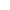 